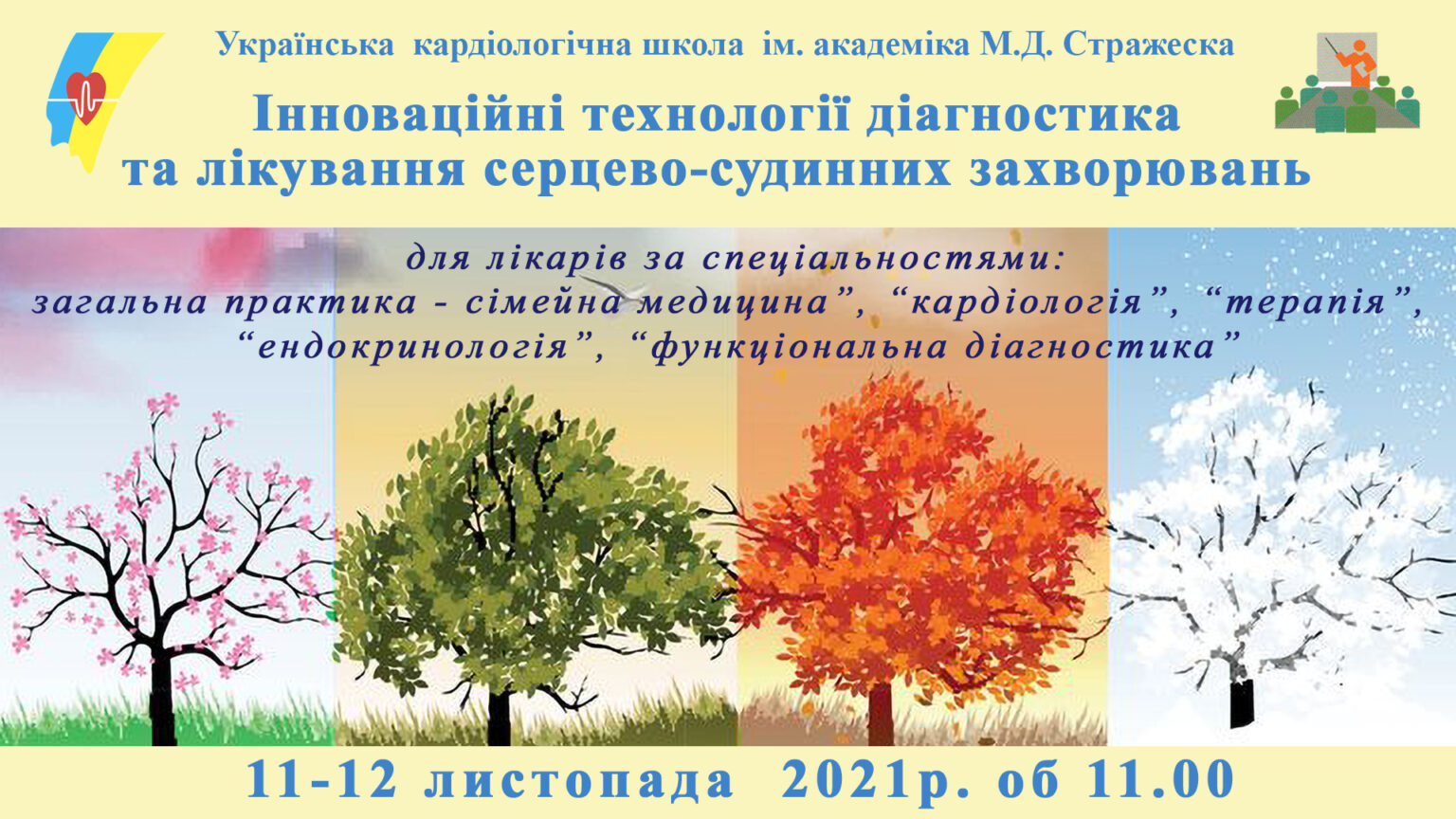  ПРОГРАМА11 листопада (Четвер)11:00-11:10Відкриття конференції Президент Всеукраїнської асоціації кардіологів України, директор ДУ «ННЦ «Інститут кардіології імені академіка М.Д.Стражеска» НАМН України, академік НАМН України, д.м.н., проф. Коваленко Володимир Миколайович11:10-11:45Хронічний коронарний синдром -діагноз чи невизначений термін? Дискусійні питання антиангінальної терапії – 20 хв.Антитромботична терапія пацієнтів зі стабільною ІХС з синусовим ритмом – 10 хв. проф. М.І. Лутай (Київ)Відповіді на запитання – 5 хв.11:45-12:20Нові цільові рівні холестерину ЛПНЩ, їх інтерпретація та таргентна терапія проф. О.І. Мітченко – 30 хв. (Київ)Відповіді на запитання – 5 хв.12:20-12:55Невідкладна кардіологія: прогнозування і попередження ризиків член-кор. НАМН України, проф. О.М. Пархоменко – 30 хв. (Київ)Відповіді на запитання – 5 хв.12:55-13:30Фібриляції передсердь: обґрунтоване лікування на основі рекомендацій ESC 2020. Баланс нових та класичних принципів лікування проф. О.С. Сичов – 30 хв. (Київ)Відповіді на запитання – 5 хв.13:30-13:55 ЕКГ телемедицина: сучасні рішення, перспективи Л. І. Ткач (Полтава) -20хв.Відповіді на запитання – 5 хв.13:55-14:30Особливості перебігу артеріальної гіпертензії в пост-COVID періоді д.м.н. Л.А. Міщенко– 30 хв. (Київ)Відповіді на запитання – 5 хв.14:30-15:05Сучасна концепцiя “квадротерапii” та рацiональне застосування дiуретикiв при ХСН: як це працює ? проф. Л.Г. Воронков – 30 хв. (Київ)Відповіді на запитання – 5 хв.15:05-15:40Клінічні дефініції ІМ без елевації ST. Нова тактика діагностики та лікування, включаючи MINOCAпроф. В.О. Шумаков – 30 хв. (Київ)Відповіді на запитання – 5 хв.15:40 -16:15Тромбоемболія легеневої артерії і тромбоз глибоких вен: як правильно діагностувати, чим лікувати, чи можна попередити? д.м.н. С.М. Кожухов – 35 хв. (Київ)16:15-16:40Шляхи подолання резистентності до гіполіпідемічної терапії у хворих високого серцево-судинного ризику к.м.н. В.Ю. Романов – 20 хв. (Київ)Відповіді на запитання – 5 хв.16:40-17:20 Круглий стіл: Міокардит після перенесеної COVID-19 інфекції: реальна клінічна практика Учасники: акад. НАМН України, В.М. Коваленко, професор О.Г. Несукай, д.мед.н. С.В. Чернюк (Київ) – 40 хв.12 листопада (П’ятниця)10:00– 10:25Антитромботична терапія фібриляції передсердь згідно рекомендацій ESC 2020проф. О.С. Сичов – 20 хв. (Київ)Відповіді на запитання – 5 хв.10:25-11:00Відновлення синусового ритму: як уникнути ускладненьд.м.н. О.І. Іркін – 30 хв. (Київ)Відповіді на запитання – 5 хв.11:00-11:35Антикоагулянтна терапія у хворих з фібриляцією передсердь, що мають цукровий діабет та хронічну хворобу нирокпроф. О.С. Сичов – 35 хв. (Київ)11:35-12:00Етапність ABC – алгоритму на різних рінях надання медичної допомогипроф. О.О. Ханюков – 20 хв. (Дніпро)Відповіді на запитання – 5 хв.12:00-12:25Брадіформи аритмії проф. О.С. Сичов – 20 хв. (Київ)Відповіді на запитання – 5 хв.12:25-12:50Фібриляція передсердь з позиції коморбідності ст.н.с. О.М. Романова – 20 хв. (Київ)Відповіді на запитання – 5 хв.12:50-13:10Профілактика інсульту і системних емболій у пацієнтів з фібриляцією передсердь похилого віку проф. О.О. Ханюков – 20 хв. (Дніпро)13:10 -13:35Синкопальні стани: диференційна діагностика та алгоритм надання медичної допомоги . Профілактика серцево-судинних подій у пацієнтів високого ризику ст.н.с. О.І. Фролов – 20 хв. (Київ)Відповіді на запитання – 5 хв.13:35-14:00Нестандартні процедури в арсеналі електрофізіолога зав. лаб. С.В. Лизогуб – 20 хв. (Київ)Відповіді на запитання – 5 хв.14:00-14:25Ефективний контроль серцево-судинних ризиків у пацієнтів з цукровим діабетом 2 типу для збереження та подовження життя проф. С.А. Тихонова – 20 хв. (Одеса)Відповіді на запитання – 5 хв.14:25-14:50ЕКГ телемедицина: сучасні рішення, перспективиЛ.І. Ткач (Полтава) -20хв.Відповіді на запитання – 5 хв.